На основании статьи 86 Бюджетного кодекса Российской Федерации, Федерального закона от 06.10.2003 № 131-ФЗ «Об общих принципах организации местного самоуправления в Российской Федерации», статьи 22 Федерального закона от 02.03.2007 № 25-ФЗ «О муниципальной службе 
в Российской Федерации», Постановления Совета администрации края от 29.12.2007 № 512-п «О нормативах формирования расходов на оплату труда депутатов, выборных должностных лиц местного самоуправления, осуществляющих свои полномочия на постоянной основе, и муниципальных служащих», руководствуясь Уставом Крутоярского сельсовета Ужурского района Красноярского края, Крутоярский сельский Совет депутатов РЕШИЛ:Признать утратившим силу Решение «Об утверждении Положения о системе оплаты труда муниципальных служащих муниципального образования Крутоярский сельсовет» от 15.12.2015 г № 4-12р.Утвердить Положение об оплате труда муниципальных служащих администрации Крутоярского сельсовета, согласно приложению.Контроль за исполнением настоящего решения возложить на главу Крутоярского сельсовета.Настоящее решение подлежит размещению на официальном сайте администрации Крутоярского сельсовета: https://krutoyar-adm.ru .Решение вступает в силу со дня, следующего за днем его официального опубликования в газете «Крутоярские Вести». ПОЛОЖЕНИЕ об оплате труда муниципальных служащих администрации Крутоярского сельсоветаСтатья 1. Общие положенияНастоящее Положение устанавливает размеры и условия оплаты труда муниципальных служащих администрации Крутоярского сельсовета (далее – муниципальных служащих).Статья 2. Отнесение к группе муниципальных образований края1. В целях данного Положения признается, что Крутоярский сельсовет Ужуского района Красноярского края относится к VIII группе муниципальных образований в соответствии с Постановлением Совета администрации Красноярского края от 29.12.2007 № 512-п «О нормативах формирования расходов на оплату труда депутатов, выборных должностных лиц местного самоуправления, осуществляющих свои полномочия на постоянной основе, лиц, замещающих иные муниципальные должности, и муниципальных служащих» (далее – Постановление № 512-п).Статья 3. Оплата труда муниципальных служащих1. Оплата труда муниципального служащего производится в виде денежного содержания.2. В состав денежного содержания включаются:должностной оклад;ежемесячная надбавка за классный чин;ежемесячная надбавка за особые условия муниципальной службы;ежемесячная надбавка за выслугу лет;ежемесячное денежное поощрение;ежемесячная процентная надбавка к должностному окладу за работу со сведениями, составляющими государственную тайну;премии;единовременная выплата при предоставлении ежегодного оплачиваемого отпуска, которая не является выплатой за отработанное время;и) материальная помощь.3. На денежное содержание начисляются районный коэффициент, процентная надбавка к заработной плате за стаж работы в районах Крайнего Севера, в приравненных к ним местностях и иных местностях края с особыми климатическими условиями, размер которых не может превышать размер, установленный федеральными и краевыми нормативными правовыми актами.Статья 4. Должностные окладыДолжностные оклады муниципальных служащих устанавливаются в размерах согласно приложению 1.Статья 5. Ежемесячная надбавка за классный чинРазмеры ежемесячной надбавки за классный чин к должностным окладам составляют:а) за классный чин 1-го класса – 35 процентов; б) за классный чин 2-го класса – 33 процента;в) за классный чин 3-го класса – 25 процентов.Статья 6. Ежемесячная надбавка за особые условия муниципальной службыРазмеры ежемесячной надбавки за особые условия муниципальной службы составляют:Ежемесячная надбавка за особые условия осуществляется в соответствии с Порядком выплаты ежемесячной надбавки за особые условия муниципальной службы муниципальным служащим администрации Крутоярского сельсовета (приложение 2 к настоящему Положению).Статья 7. Ежемесячная надбавка за выслугу летРазмеры ежемесячной надбавки за выслугу лет на муниципальной службе к должностному окладу составляют:а) при стаже муниципальной службы от 1 до 5 лет – 10 процентов; б) при стаже муниципальной службы от 5 до 10 лет – 15 процентов;в) при стаже муниципальной службы от 10 до 15 лет – 20 процентов;г) при стаже муниципальной службы свыше 15 лет – 30 процентов.Ежемесячная надбавка за выслугу лет на муниципальной службе осуществляется в соответствии с Порядком выплаты ежемесячной надбавки за выслугу лет муниципальной службы муниципальным служащим Администрации Крутоярского сельсовета (приложение 3 к Положению).Статья 8. Размеры денежного поощренияРазмеры ежемесячного денежного поощрения устанавливается работодателем ежемесячно в размере, не превышающем 2,3 должностных окладов.Ежемесячное денежное вознаграждение осуществляется в соответствии с Порядком выплаты денежного поощрения (приложение 4 к настоящему Положению)Статья 9. Премирование муниципальных служащихРазмеры премирования муниципальных служащих ограничиваются пределами установленного фонда оплаты труда.Премирование муниципальных служащих осуществляется в соответствии с Положением премировании (приложение 5 к настоящему Положению).Статья 10. Единовременная выплата при предоставлении ежегодного оплачиваемого отпускаРазмер единовременной выплаты, осуществляемой один раз в год при предоставлении ежегодного оплачиваемого отпуска, составляет 3,5 должностного оклада.Единовременная выплата муниципальных служащих осуществляется в соответствии с Порядком единовременной выплаты при предоставлении ежегодного оплачиваемого отпуска (приложение 6 к настоящему Положению).Статья 11. Материальная помощь муниципальным служащимРазмеры единовременной материальной помощи муниципальным служащим ограничиваются пределами установленного фонда оплаты труда, порядок формирования которого определяется нормативными правовыми актами Красноярского края.Оказание единовременной материальной помощи осуществляется в связи с бракосочетанием, рождением ребенка, смертью супруга (супруги) или близких родственников. Размер единовременной материальной помощи составляет 3 тысячи рублей.Материальная помощь муниципальным служащим оказывается в соответствии с Положением о материальной помощи (приложение 6 к настоящему Положению).Статья 12. Индексация размеров оплаты трудаРазмеры оплаты труда муниципальных служащих индексируются (увеличиваются) в размерах и в сроки, предусмотренные законом края о краевом бюджете на очередной финансовый год и плановый период для индексации (увеличения) размеров денежного вознаграждения лиц, замещающих государственные должности Красноярского края, размеров должностных окладов по должностям государственной гражданской службы Красноярского края.Статья 12. Переходные положенияДо принятия закона края, регулирующего вопросы определения стажа муниципальной службы, стаж муниципальной службы исчисляется в соответствии с указом Президента Российской Федерации, регулирующим порядок исчисления Размеры должностных окладов муниципальных служащих (рублей в месяц)Порядоквыплаты ежемесячной надбавки за особые условия муниципальной службы муниципальных служащих Администрации Крутоярского сельсовета1.Общие положенияМуниципальным служащим за сложность, напряженность и специальный режим службы устанавливается ежемесячная надбавка за особые условия муниципальной службы в процентах от должностного оклада.2. Условия выплаты2.1. По главным и ведущим группам должностей – 60 процентов должностного оклада;2.2. По старшей и младшей группам должностей – 40 процентов должностного оклада.2.3. Конкретный размер надбавки за особые условия муниципальной службы устанавливается с учетом следующих показателей (критериев) результативности их труда:-компетентность при выполнении наиболее важных, сложных и ответственных заданий;-качественное выполнение работ высокой напряженности и интенсивности (большой объем, систематическое выполнение срочных и неотложных поручений, а также работ, требующих повышенного внимания, и др.);-надбавка является составной частью денежного содержания муниципальных служащих и учитывается во всех случаях исчисления среднего заработка; -общая сумма средств на выплату надбавки муниципальным служащим в течение года не должна превышать средств, утвержденных на эти цели в годовом фонде оплаты труда.3.Порядок выплаты3.1. Установление надбавки производится ежемесячно на основании распоряжения Главы сельсовета.3.2. Ежемесячная надбавка за особые условия муниципальной службы является составной частью денежного содержания и подлежит обязательной выплате наравне с другими составными частями содержания муниципального служащего.ПОРЯДОКО выплате ежемесячной надбавки за выслугу летмуниципальным служащим администрации Крутоярского сельсовета1. Общие положения1.1.Выплата ежемесячной надбавки за выслугу лет муниципальным служащим администрации Крутоярского сельсовета производится в зависимости от общего стажа работы, дающего право на получение этой надбавки в следующих размерах (в процентах к должностному окладу):- при стаже муниципальной службы от 1 до 5 лет – 10 процентов;- при стаже муниципальной службы от 5 до 10 лет – 15 процентов;- при стаже муниципальной службы от 10 до 15 лет – 20 процентов;- при стаже муниципальной службы свыше 15 лет – 30 процентов.1.2.Стаж работы в районах Крайнего Севера и приравненных к ним местностях, дающий право на получение ежемесячных надбавок за выслугу лет, исчисляется год за год.2. Условия выплаты2.1.Исчисление стажа работы, дающего право на получение надбавок за выслугу лет, производится в соответствии с Указом Президента Российской Федерации от 19.11.2007 № 1532 «Об исчислении стажа государственной гражданской службы Российской Федерации для установления государственным гражданским служащим Российской Федерации ежемесячной надбавки к должностному окладу за выслугу лет на государственной гражданской службе Российской Федерации, определения продолжительности ежегодного дополнительного оплачиваемого отпуска за выслугу лет и размера поощрений за безупречную и эффективную государственную гражданскую службу Российской Федерации»; 2.2.Основанием для определения общего стажа работы, дающего право на получение надбавки, является трудовая книжка.2.3.Стаж работы для выплаты надбавки за выслугу лет исчисляется должностным лицом, уполномоченным главой Крутоярского сельсовета. Должностное лицо, осуществляющее в установленном настоящим Порядком исчисление стажа муниципальной службы, несет персональную ответственность за своевременный расчет (увеличение размера) надбавки, а также за соблюдение сроков обращения в комиссию по муниципальным вопросам при главе сельсовета в случае спорных вопросов по исчислению стажа муниципальной службы.3. Порядок выплаты3.1.Ежемесячная надбавка за выслугу лет начисляется в процентах к должностному окладу по основной должности. 3.2.Надбавка за выслугу лет выплачивается по основному месту работы.3.3.Надбавка за выслугу лет учитывается во всех случаях исчисления среднего заработка.3.4.Надбавка выплачивается с момента возникновения права на ее назначение, в том числе и в случаях отрыва от работы, когда за работником сохраняется средний заработок.В случае возникновения права на получение надбавки во время нахождения работника в очередном или дополнительном отпуске, а также в период его временной нетрудоспособности, выплата надбавки производится после окончания отпуска или временной нетрудоспособности.3.5.При увольнении работника надбавка за выслугу лет начисляется пропорционально отработанному времени и ее выплата производится при окончательном расчете.3.6.Назначение надбавки производится на основании распоряжения Главы сельсовета, приказов руководителей бюджетных учреждений администрации сельсовета.ПОРЯДОК выплаты ежемесячного денежного поощрения1.Общие положенияНастоящий порядок определяет порядок и условия поощрения муниципальных служащих администрации Крутоярского сельсовета.Поощрение муниципальных служащих производится в целях:-	усиления их материальной заинтересованности; повышения качества выполнения задач, возложенных на  администрацию  Крутоярского сельсовета; заинтересованности в профессиональном и компетентном исполнении ими должностных обязанностей; усиления мотивации для повышения эффективности и качества деятельности муниципальных служащих.Настоящей Порядок распространяется на муниципальных служащих администрации сельсовета в соответствии со штатным расписанием.2.Условия и порядок выплаты денежного поощрения4.1. Размер ежемесячного денежного поощрения зависит от объема и качества выполняемой работы, успешного выполнения сложных работ, высокой результативности, за проявленную при этом инициативу. 4.2. Размер ежемесячного денежного поощрения установлен в размере 2,3 должностного оклада по всем группам должностей по основной муниципальной должности муниципальной службы.При исполнении обязанностей по другой (совмещаемой) муниципальной должности, начисление денежного поощрения производится к должностному окладу по совмещаемой должности.В случае замещения в связи с производственной необходимостью иной муниципальной должности, начисление денежного поощрения производится к должностному окладу по замещаемой должности на период замещения.4.3. Денежное поощрение, установленное настоящим Положением, является составной частью денежного содержания муниципальных служащих и учитывается во всех случаях исчисления среднего заработка.4.4. Общая сумма средств, направленная на выплату денежного поощрения, не должна превышать средств, утвержденных на эти цели в годовом фонде оплаты труда.4.5. Денежное поощрение выплачивается за фактически отработанное время в соответствующем периоде.4.6. Главе сельсовета предоставляется право корректировать размер указанного ежемесячного денежного поощрения.Положениео премировании муниципальных служащих Администрации Крутоярского сельсоветаОбщие положенияНастоящее Положение определяет порядок и условия премирования муниципальных служащих администрации Крутоярского сельсовета.  Премирование муниципальных служащих производится в целях:-	повышения качества выполнения задач, возложенных на администрацию Крутоярского сельсовета; заинтересованности в профессиональном и компетентном исполнении ими должностных обязанностей; усиления мотивации для повышения эффективности и качества деятельности муниципальных служащих; достижения конкретных результатов деятельности;-	усиления их материальной заинтересованности.Настоящее Положение распространяется на муниципальных служащих администрации сельсовета в соответствии со штатным расписанием.Показатели и условия премирования2.1. Оценка результатов службы для целей премирования производится в зависимости от:-	степени и качества выполнения муниципальными служащими возложенных на них должностных обязанностей, степени и качества выполнения в пределах их должностных обязанностей плана работы структурного подразделения;-	степени и качества выполнения муниципальными служащими поручений главы сельсовета, поручений заместителя главы сельсовета, степени и качества исполнения муниципальными служащими внутреннего распорядка; -	степени и качества исполнения муниципальными служащими сроков рассмотрения обращений, заявлений граждан, сроков исполнения документов.2.2. При определении размера премии могут быть учтены такие обстоятельства, как подготовка на высоком организационном уровне мероприятий, напряженная деятельность по разработке особо важных проектов, программ, выполнение с надлежащим качеством обязанности отсутствующего муниципального служащего, другие положительные и значительные результаты работы.Размеры и порядок выплаты премии3.1. Премия, устанавливается в пределах установленного фонда оплаты труда, с учетом районного коэффициента и северной надбавки.3.2. Премия, установленная настоящим Порядком, является составной частью денежного содержания муниципальных служащих и учитывается во всех случаях исчисления среднего заработка.3.3.Указанная премия не является обязательной выплатой для каждого муниципального служащего, поскольку является формой материального стимулирования и зависит от личного вклада муниципального служащего в успешное выполнение задач.3.4. Общая сумма средств, направленная на выплату премии, не должна превышать средств, утвержденных на эти цели в годовом фонде оплаты труда.3.5. Премия выплачивается за фактически отработанное время в соответствующем периоде.3.6.Установление размера премии производится на основании распоряжения работодателя.3.7. Муниципальные служащие, имеющие дисциплинарные взыскания, не подлежат премированию в течение срока действия дисциплинарного взыскания. 4.Дополнительное премирование муниципальных служащих администрации Крутоярского сельсовета4.1.В пределах установленного фонда оплаты труда муниципальным служащим устанавливается дополнительное премирование.4.2. Дополнительное премирование муниципальных служащих производится:а) за выполнение особо важных и сложных заданий;б) за успешное и добросовестное исполнение муниципальным служащим своих должностных обязанностей;в) за продолжительную и безупречную службу;4.3. Дополнительная премия, указанная в подпункте «а», устанавливается до 30 процентов к должностному окладу муниципального служащего в месяц. Предельный размер дополнительного премирования устанавливается в размере 5 должностных окладов в год.4.4. Дополнительная премия выплачивается с учетом районного коэффициента и процентной надбавки к заработной плате за стаж работы в районах Крайнего Севера и приравненных к ним местностях.4.5. Премия, установленная п. 4.3, является составной частью денежного содержания муниципального служащего и учитывается во всех случаях исчисления среднего заработка.4.6.Дополнительная премия, указанная в подпункте «б», устанавливается в размере не более 5,0 должностных окладов муниципального служащего в год с учетом районного коэффициента и процентной надбавки за стаж работы в районах Крайнего Севера и приравненных к ним местностях и носит разовый характер.4.7.Установление размера дополнительного премирования производится главой сельсовета по собственной инициативе, по представлению заместителя главы сельсовета.Положениео единовременной выплате при предоставлении ежегодного оплачиваемого отпуска и материальной помощи муниципальным служащим Администрации Крутоярского сельсовета1. Общие положения1.1 Настоящее Положение определяет условия единовременной выплаты при предоставлении ежегодного оплачиваемого отпуска и материальной помощи муниципальным служащим администрации Крутоярского сельсовета в целях обеспечения социальной защищенности и поощрения за работу.2. Порядок и условия единовременной выплаты при предоставлении ежегодного оплачиваемого отпуска2.1.Муниципальным служащим один раз в год при предоставлении ежегодного оплачиваемого отпуска производится единовременная выплата в размере 3,5 должностного оклада за счет средств установленного годового фонда оплаты труда. 2.2.Муниципальным служащим единовременная выплата производится одновременно с предоставлением ежегодного оплачиваемого отпуска без дополнительных распорядительных актов.2.3.Основанием для начисления муниципальному служащему единовременной выплаты является заявление работника.2.4.В случае использования муниципальным служащим ежегодного оплачиваемого отпуска по частям, в заявлении работника о предоставлении указанного отпуска должно быть указано, к какой части отпуска следует приурочить предоставление единовременной выплаты.2.5.Для определения размера единовременной выплаты к отпуску применяется размер должностного оклада муниципального служащего, замещающего муниципальную должность, за полный последний отработанный месяц перед отпуском.2.6.Единовременная выплата при предоставлении ежегодного оплачиваемого отпуска производится с учетом районного коэффициента и процентной надбавки к заработной плате за стаж работы в районах Крайнего Севера и приравненных к ним местностях.2.7.При прекращении или расторжении служебного контракта (договора), увольнении с муниципальной службы муниципальному служащему одновременно с выплатой денежной компенсации за неиспользованные дни отпуска выплачивается неполученная муниципальным служащим единовременная выплата при предоставлении ежегодного оплачиваемого отпуска пропорционально отработанному времени.3.Порядок и условия выплаты материальной помощи3.1.Основанием для выплаты единовременной материальной помощи являются:смерть близких родственников (родителей, детей, супругов);бракосочетание;рождение ребенка;3.2.Размер материальной помощи составляет 3 тысячи рублей.3.3.Выплата материальной помощи производится с учетом районного коэффициента и процентной надбавки к заработной плате за стаж работы в районах Крайнего Севера и приравненных к ним местностях, в пределах средств, предусмотренных на указанные цели при формировании фонда оплаты труда муниципальных служащих администрации Крутоярского сельсовета.3.4. Выплата производится по распоряжению работодателя по письменному заявлению муниципального служащего. В заявлении указывается основание для выплаты материальной помощи. К заявлению прилагаются документы, удостоверяющие фактические основания для предоставления материальной помощи.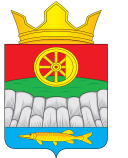 КРУТОЯРСКИЙ СЕЛЬСКИЙ СОВЕТ ДЕПУТАТОВУЖУРСКОГО РАЙОНА КРАСНОЯРСКОГО КРАЯ РЕШЕНИЕКРУТОЯРСКИЙ СЕЛЬСКИЙ СОВЕТ ДЕПУТАТОВУЖУРСКОГО РАЙОНА КРАСНОЯРСКОГО КРАЯ РЕШЕНИЕКРУТОЯРСКИЙ СЕЛЬСКИЙ СОВЕТ ДЕПУТАТОВУЖУРСКОГО РАЙОНА КРАСНОЯРСКОГО КРАЯ РЕШЕНИЕ20.10.2021с. Крутояр№ 11-53рОб утверждении Положения об оплате труда муниципальных служащих администрации Крутоярского сельсовета Председатель Крутоярского сельского Совета депутатовВ.С. Зеленко _____________Глава Крутоярского сельсовета Е.В. Можина ____________Приложение к решению Крутоярского сельского Совета депутатов от 20.10.2021 № 11-53рРазмеры надбавок за особые условия 
муниципальной службы (процентов к должностному окладу)Размеры надбавок за особые условия 
муниципальной службы (процентов к должностному окладу)Группа должностиРазмер надбавки Главная и ведущая 60%Старшая и младшая 40%Приложение 1к Положению об оплате труда муниципальных служащих администрации Крутоярского сельсоветаКатегория должностиГруппа должностиНаименование должностиОклад(8 группа поселений)РуководителиГлавнаяЗаместитель главы муниципального образования5195СпециалистыСтаршаяГлавный специалист4856СпециалистыСтаршаяВедущий специалист4701Обеспечивающие специалистыМладшаяГлавный бухгалтер4235Обеспечивающие специалистыМладшаяСпециалист 1 категории4235Приложение 2к Положению об оплате труда муниципальных служащих администрации Крутоярского сельсоветаПриложение 3к Положению об оплате труда муниципальных служащих администрации Крутоярского сельсоветаПриложение 4к Положению об оплате труда муниципальных служащих администрации Крутоярского сельсоветаПриложение 5к Положению об оплате труда муниципальных служащих администрации Крутоярского сельсоветаПриложение 6к Положению об оплате труда муниципальных служащих администрации Крутоярского сельсовета